                                                 Pesquisa de preço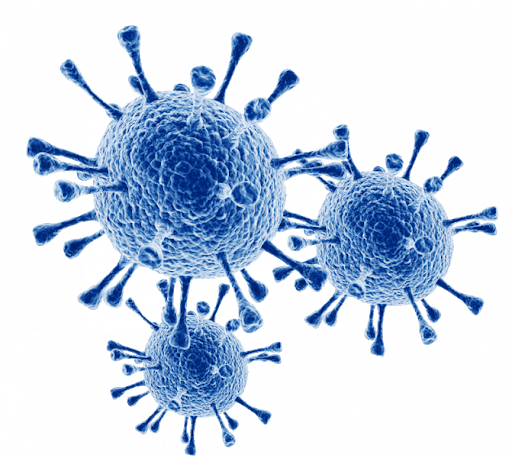 Água e Gás mês de novembro.Campina Grandenovembro de 2021© 2021. Fundo Municipal de Defesa de Direitos Difusos PROCON Campina Grande/PBÉ permitida a reprodução parcial ou total desta obra, desde que citada a fonte.  EXPEDIENTEÁgua mineral e Gás de cozinha 
Relatório da Pesquisa de Preços para o mês de novembro.Ano 2021Prefeito do Município de Campina Grande/PBBruno Cunha LimaVice-prefeito do Município de Campina Grande/PBLucas RibeiroProcuradoria Geral do MunicípioAécio MeloCoordenador Executivo do Procon de Campina Grande –PBSaulo Muniz de Lima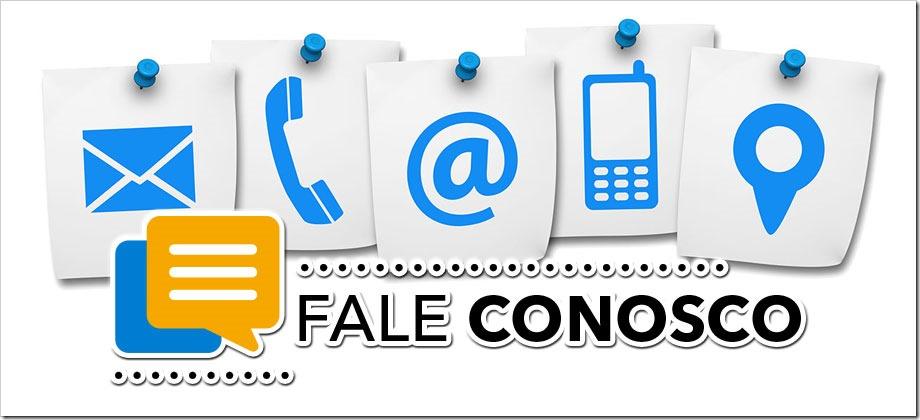 Elaboração de Conteúdo:Saulo Muniz de LimaCoordenador Executivo do Procon de Campina Grande – PB.
Pesquisa de Campo e Estatística:Pesquisador estagiário: Gabriel Messias Santana PeixotoOrientador: Ricardo Alves de OlindaDepartamento de Estatística- UEPB CCT- Centro de Ciência e TecnologiaProjeto Gráfico e DiagramaçãoAssessoria de ComunicaçãoSUMÁRIOApresentaçãoA pesquisa de Água Mineral e Gás de Cozinha realizada pelo Procon Campina Grande referente ao mês de novembro foi realizada no dia 17. Na oportunidade, os fiscais do Fundo Municipal de Defesa de Direitos Difusos em parceria com o Departamento de Estatística da Universidade Estadual da Paraíba (UEPB) visitaram 16 estabelecimentos comerciais do município que comercializam estes produtos. Foram coletados os preços do garrafão de 20 litros de água mineral e do botijão de 13 quilos do Gás Liquefeito de Petróleo (GLP), mais conhecido como gás de cozinha. 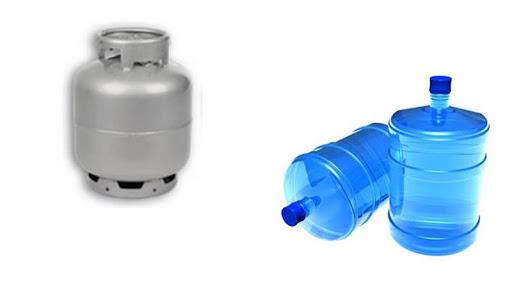 O objetivo deste material é servir como referência para que o consumidor possa fazer uma boa economia na hora da compra tanto do gás de cozinha como na aquisição da água mineral. Não pode ser utilizado por nenhum estabelecimento para fins publicitários.De acordo com o Relatório da Pesquisa de Preços da Água mineral e do Gás de cozinha para o mês de outubro, se houver uma boa pesquisa na hora da compra do garrafão de água, dependendo da marca e do estabelecimento, o consumidor pode economizar até dois reais na aquisição do produto. Já com relação ao botijão de gás o preço médio segundo os estabelecimentos amostrados neste mês é de R$ 103,38 para pagamentos à vista. Em comparação com a última pesquisa, cujo preço foi de R$ 104,13 constata-se uma redução de R$0,76, ou seja, 0,72%. Esse produto pode ser encontrado na cidade por preços que variam de R$ 96,00 a R$ 110,00, pesquisando o campinense pode economizar até R$14,00 na compra do GLP. Para análise científica do material foi utilizada a Estatística Descritiva, que é um ramo da Estatística que aplica várias técnicas para descrever e sumarizar um conjunto de dados. E para o tratamento dos dados e análises dos resultados foi utilizado uma planilha eletrônica.Resultados
Nesta seção serão apresentados os principais resultados da pesquisa de preços relacionada ao galão com capacidade de 20 litros de água mineral e do botijão de 13 quilos do Gás Liquefeito de Petróleo (GLP). 2.1 Água mineral: Para a pesquisa foram consideradas quatro (04) marcas de água mineral, são elas: Indaiá, Savoy, Santa Vitória e Sublime, os preços são para retirar o galão no estabelecimento. E o plano de amostragem utilizado foi o não probabilístico, portanto, as análises feitas são apenas para os estabelecimentos visitados, ou seja, não se pode generalizar como sendo a realidade para toda a cidade. Na ocasião foram selecionados 16 estabelecimentos localizados em 12 bairros de Campina Grande.Preço MédioInicialmente foi realizada uma comparação entre as marcas pesquisadas nos estabelecimentos campinenses. Desta forma, segue a Figura 1 com o preço médio para cada marca e abaixo mais detalhes dos preços encontrados. 

Figura 1: Preço médio do galão de 20 litros de cada marca (novembro/2021)
Fonte: PROCON Municipal de Campina Grande-PB.Indaiá: o preço do galão com capacidade de 20 litros de água mineral desta marca em média é de R$12,42. Observamos na pesquisa deste mês uma variação percentual de 16,67% entre o menor e o maior valor encontrado. A mesma pode ser comprada por preços que variam de R$ 12,00 a R$ 14,00. O consumidor pode economizar até R$ 2,00 na hora da compra. Das quatro marcas pesquisadas essa é a que possui o preço médio mais alto;Savoy: o preço, em média, do galão com capacidade de 20 litros de água mineral da Savoy é de R$ 5,88. Existe uma variação percentual de 40,00% entre o menor e o maior valor encontrado. A mesma pode ser comprada em uma faixa de preços que varia de R$ 5,00 a R$ 7,00. Se pesquisar, o consumidor pode economizar até R$ 2,00 na compra de cada vasilhameSanta Vitória: o preço, em média, do galão com capacidade de 20 litros de água mineral desta marca é de R$ 5,67. Foi visto uma variação percentual de 40,00% entre o menor e o maior valor encontrado. A mesma pode ser comprada em uma faixa de preços que variam de R$ 5,00 a R$ 7,00. O consumidor pode economizar até R$ 2,00 na hora da compra.Sublime: o preço, em média, do vasilhame com capacidade de 20 litros de água mineral desta marca é de R$ 7,27. Existe uma variação percentual de 23,08% entre o menor e o maior valor encontrado. A mesma pode ser comprada em uma faixa de preços que varia de R$ 6,50 a R$ 8,00. Ou seja, o consumidor que pesquisa pode ter uma economia de até R$ 1,50 na compra de cada galão.Tabela 1: Variação percentual entre o menor e o maior preço de cada por marca (novembro/2021).  Fonte: PROCON Municipal de Campina Grande-PB.Tabela 2: Estabelecimentos com o melhor preçoFonte: PROCON Municipal de Campina Grande-PB.2.2 Gás Liquefeito de Petróleo (GLP): Já o preço médio do gás de cozinha vendido em 13 bairros da cidade de Campina Grande é de R$ 103,38 à vista. Foram visitados 16 estabelecimentos. E a variação percentual, entre o menor e o maior valor encontrado neste mês foi de 14,38%. O consumidor pode economizar até R$ 14,00 na compra do GLP de 13 quilos à vista. Observe na Tabela 3 o número de estabelecimentos que vendem o gás e o determinado preço.Tabela 3: Preços disponíveis nos estabelecimentos.Fonte: PROCON Municipal de Campina Grande-PB.Com o objetivo de informar ao consumidor o estabelecimento com o preço à vista mais em conta para o gás de cozinha segue a Tabela 4 com o respectivo endereço.Tabela 4: Estabelecimento que vende o GLP com preço mais em conta.Fonte: PROCON Municipal de Campina Grande-PB.   AnexosPlanilha da Água MineralFonte: Procon de Campina Grande/PB Planilha do Gás de CozinhaFonte: Procon de Campina Grande/PB Data da coleta: 17/11/2021NT- Não tinha1. Apresentação42. Resultados52.1 Água mineral52.2 Gás Liquefeito de Petróleo (GLP)73. Anexo83.1 Planilha da Água Mineral83.2 Planilha do Gás de Cozinha9Indaiá SavoySanta VitóriaSublime Menor preço (R$) R$  12,00  R$    5,00  R$         5,00  R$    6,50 Maior preço (R$) R$  14,00  R$    7,00  R$         7,00  R$    8,00 Diferença (R$) R$    2,00  R$    2,00  R$         2,00  R$    1,50 Preço médio (R$) R$  12,42  R$    5,88  R$         5,67  R$    7,27 Variação(%)16,67%40,00%40,00%23,08%Marca BairroEstabelecimentoEndereçoPreço (R$)Indaiá Alto BrancoAssis Gás Rua Manoel Tavares, 1301. R$ 12,00 Indaiá Alto BrancoSkinão Gás Rua Manoel Tavares, 894 R$ 12,00 Indaiá BodocongóEmergência Gás Rua Florípedes Coutinho, 403. R$ 12,00 Indaiá Jardim PaulistanoMercadinho Vitória Rua Francisco Ernesto do Rego, 2176. R$ 12,00 Indaiá José Pinheiro Central Gás Rua Fernando Vieira, 501. R$ 12,00 Indaiá José Pinheiro Casa de Gás e Água kuka Rua Fernandes Vieira, 529. R$ 12,00 Indaiá Monte CasteloManos Gás Rua Chile 149. R$ 12,00 Indaiá Monte SantoCarla Faria Gouveia Rua Agrônomo João Mauricio de Medeiros, 334.  R$ 12,00 SavoyPrataRota da ÁguaRua da Independência, 481. R$   5,00 SavoyBodocongóEmergência Gás Rua Florípedes Coutinho, 403. R$   5,00 SavoyAlto Branco Assis Gás Rua Manoel Tavares, 1301. R$   5,00 Santa Vitória Alto BrancoAssis Gás Rua Manoel Tavares, 1301. R$   5,00 Santa Vitória BodocongóEmergência Gás Rua Florípedes Coutinho, 403. R$   5,00 Santa Vitória CentenárioMercadinho Nova Vida Rua Paulo Pontes, 55. R$   5,00 Santa Vitória Monte CasteloManos Gás Rua Chile 149. R$   5,00 Sublime CruzeiroMenor Preço SupermercadoRua Pres. Costa e Silva, 1780.  R$   6,50 Sublime Alto BrancoAssis Gás Rua Manoel Tavares, 1301. R$   6,50 Sublime Alto BrancoSkinão Gás Rua Manoel Tavares, 894 R$   6,50 Sublime BodocongóEmergência Gás Rua Florípedes Coutinho, 403. R$   6,50 Preço (R$)Quantidade de estabelecimentos Percentual de estabelecimentos amostrados (%)96,0016,25%100,00425,00%103,0016,25%105,00956,25%110,0016,25%∑16100%Bairro EstabelecimentoEndereçoPreço (R$)Sandra CavalcanteGS GásAv. Sen. Argemiro de Figueiredo, 1280. R$ 96,00 ÁguaÁguaÁguaÁguaÁguaÁguaÁguaBairroEstabelecimento de VendaEndereçoMarca e Preço R$Marca e Preço R$Marca e Preço R$Marca e Preço R$BairroEstabelecimento de VendaEndereçoIndaiáSavoySanta VitóriaSublimeAlto BrancoAssis Gás Rua Manoel Tavares, 1301. R$                     12,00  R$       5,00  R$               5,00  R$       6,50 Alto BrancoSkinão Gás Rua Manoel Tavares, 894 R$                     12,00  R$       5,50  R$               5,50  R$       6,50 BodocongóEmergência Gás Rua Florípedes Coutinho, 403. R$                     12,00  R$       5,00  R$               5,00  R$       6,50 CatoléCatolé Gás e Água Ltda.Rua Antônio Vilarim, 394. R$                     14,00  R$       6,50  R$               6,00  R$       7,50 CentenárioMercadinho Nova Vida Rua Paulo Pontes, 55. R$                     13,00  NT  R$               5,00  R$       7,00 CruzeiroMenor Preço SupermercadoRua Pres. Costa e Silva, 1780.  NT  NT  NT  R$       6,50 Jardim PaulistanoMercadinho Vitória Rua Francisco Ernesto do Rego, 2176. R$                     12,00  NT  R$               6,00  R$       8,00 Jardim VerdejanteEveraldo GásAv. Francisco Lopes de Almeida, 25. NT  NT  R$               6,00  R$       7,00 José Pinheiro Central Gás Rua Fernando Vieira, 501. R$                     12,00  NT  NT  R$       8,00 José Pinheiro Casa de Gás e Água kuka Rua Fernandes Vieira, 529. R$                     12,00  NT  R$               6,00  R$       8,00 MalvinasAnderson Águas Rua Guarabira, S/N.+ NT  R$       6,00  R$               5,50  R$       7,00 Malvinasnovinho gás  R$                     13,00  R$       7,00  R$               7,00  R$       8,00 MalvinasLigeirinho Gás Rua Querubina Pereira dos Santos, 6. R$                     13,00  R$       7,00  R$               6,00  R$       7,50 Monte CasteloManos Gás Rua Chile 149. R$                     12,00  NT  R$               5,00  R$       7,00 Monte SantoCarla Faria Gouveia Rua Agrônomo João Mauricio de Medeiros, 334.  R$                     12,00  NT  NT  R$       8,00 PrataRota da ÁguaRua da Independência, 481. NT  R$       5,00  NT  NT GásGásGásGásGásBairroEstabelecimento de VendaEndereçoPreçoPreçoBairroEstabelecimento de VendaEndereçoÀ vista Cartão Alto Branco Assis Gás Rua Manoel Tavares, 1301.105,00110,00Alto Branco Skinão Gás Rua Manoel Tavares, 894.100,00110,00BodocongóAlô GásRua Antônio José Santiago, 96.105,00110,00BodocongóEmergência GásRua Florípedes Coutinho, 403.105,00110,00CatoléCatolé Gás e Água Ltda.Rua Antônio Vilarim, 394.105,00NTCatoléShopping do Gás Rua Gen. Conrobert, 183. 105,00NTCentenárioNovinho GásAv. Mal. Floriano Peixoto, 970.105,00105,00CruzeiroMenor Preço SupermercadoRua Pres. Costa e Silva, 1780. 110,00110,00Jardim PaulistanoMercadinho Vitória Rua Francisco Ernesto do Rego, 2176.105,00105,00Jardim VerdejanteEveraldo GásAv. Francisco Lopes de Almeida, 25.105,00110,00José PinheiroCentral Gás Rua Fernando Vieira, 501.100,00100,00MalvinasLigeirinho Gás Rua Querubina Pereira dos Santos, 6.100,00105,00Monte CasteloManos GásRua Chile 149.103,00107,00Monte SantoCarla Faria Gouveia Rua Agrônomo João Mauricio de Medeiros, 334. 100,00105,00Sandra CavalcanteGS GásAv. Sen. Argemiro de Figueiredo, 1280.96,0098,00TamborRevendedora de Gás do Brasil Ltda. Av. Jornalista Assis Chateaubriand, 1795.105,00105,00